 Inspiring scientific thinking – group activity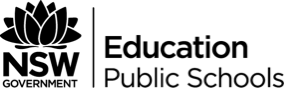 Complete the table below.Scientific thinkingAnswerGathering evidence by observation (how do we know what we know?)What did you observe?What patterns did you notice?What did you expect to find and why?How was it similar to what you thought?How was it different to ………..?Why do you think that ………..?What might have caused ………..?What evidence do you have?What assumptions did you make?How did you decide ……..?What reasons did you have …………..?Posing a testable questionWhat would you like to find out?What do you already know or think about it?Planning a practical investigationWhat’s the best way to answer the question?What kind of data will you need to collect?What would you look for?What variables (factors) need to be considered to make it a fair test?Writing the hypothesisWhat is the independent variable?What is the dependent variable?How do I link these in a statement to be tested in a fair test?Designing the methodWhat things will I need?Where will I do the investigation?What steps will I take?What things will I measure?RecordingHow will I record my results?Will I be recording qualitative or quantitative data?How can I best communicate my information?Who is my audience?